Publicado en  el 29/06/2015 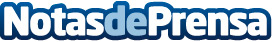 Acto de reconocimiento al compositor Amadeu VivesDatos de contacto:Nota de prensa publicada en: https://www.notasdeprensa.es/acto-de-reconocimiento-al-compositor-amadeu_1 Categorias: Música http://www.notasdeprensa.es